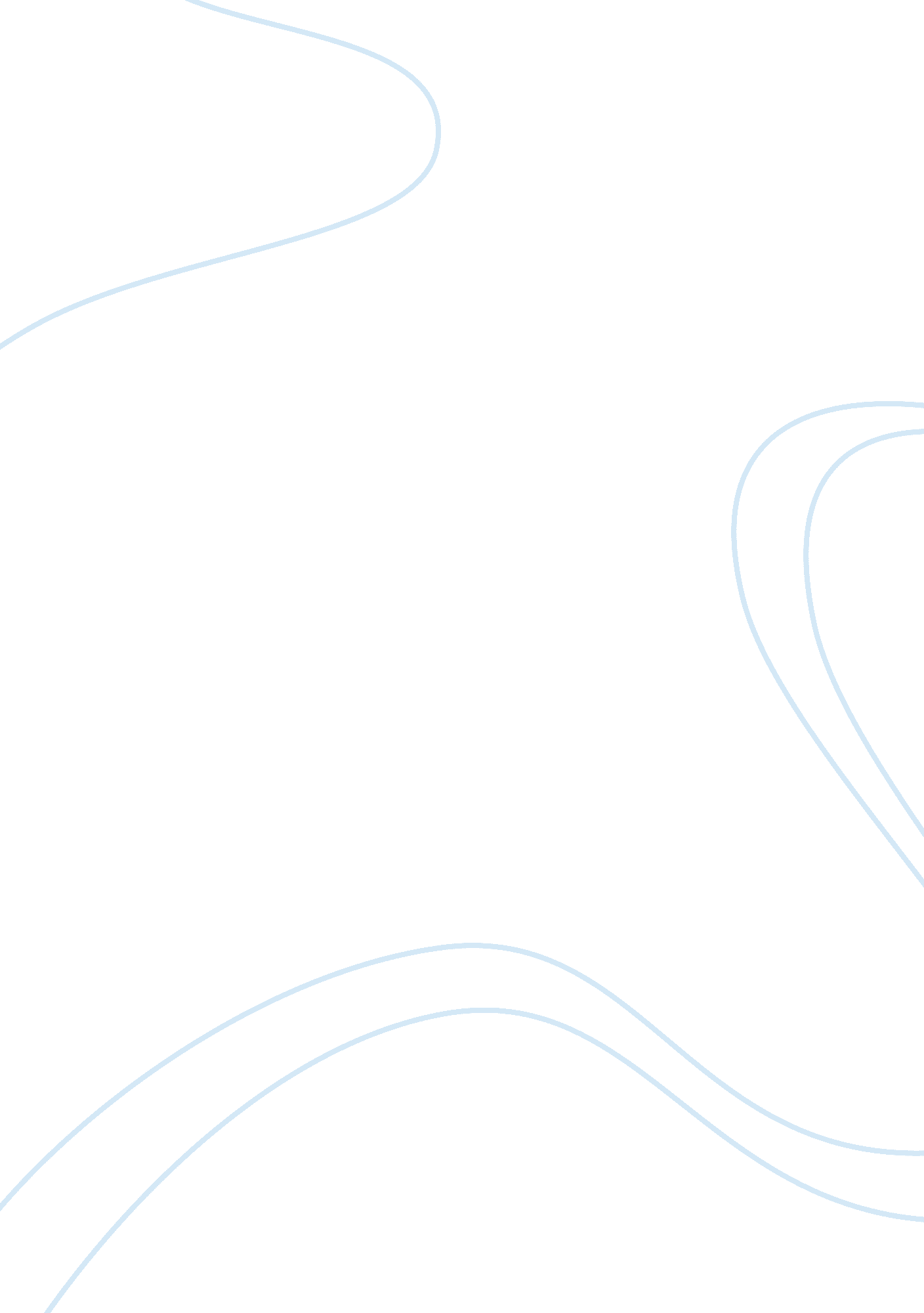 The differences in health traditions between cultures essay exampleReligion, Islam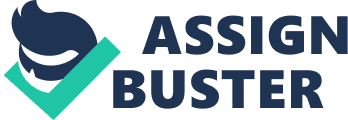 [University’s Name] Introduction Every individual has an only social legacy connection that is involved many traditions and qualities. It is very nearly inconceivable for anybody or gathering of individuals to live ordinary by not working on as indicated by their convictions or social foundation. Being destined to an individual relying upon whom they are or where they live means such a great amount in a few societies. 
For instance, I was naturally introduced to a family where my guardians were both instructed and great honing Catholics. This naturally places me in a white collar class family or made my statues somewhat higher than such a large number of individuals whose folks are not taught. I see myself as blessed and that is generally why I am constantly unassuming in life. My Cultural Perspective I was conceived in the eastern piece of Nigeria; the westerners and the northerners make up whatever is left of the populace. Nigeria is the biggest nation in West Africa; the greater part of the individuals is agriculturists and couldn't bear to head off to college and at any rate get a formal instruction (Every Culture, n. d). In my way of life, relatively few individuals could bear to go to a clinic for wellbeing reasons. Rather, more individuals depend vigorously on home grown drug, which is a piece of our convention. 
A few individuals use cutting edge pharmaceutical relying upon what their families could bear. Experiencing childhood in the fog of both customs, I have figured out how to practice one as well as two of them separately (Every Culture, n. d). I accept that one's legacy or society is a practice nobody can stand to overlook in light of the fact that it is inserted into our lives. Living in America for a long time now, regardless I utilize natural cures. 
For instance, when I notice signs and indications of the basic frosty I will rapidly make home grown soup, which contains diverse flavors and herbs. This is a typical practice in my way of life. Is exceptionally powerful because of our conviction and is viewed as the first line of barrier to assault the icy infection. I could decide to keep utilizing that or purchase over the counter medications which I don't consider viable by any means. My mom used to make these for all wellbeing issues. Health Perspectives in Islam Here are no particular codes for therapeutic treatment of physical sicknesses in the Qur'an. In Islamic custom the contrast in the middle of wellbeing and ailment was, and still is, saw as equalization and unevenness or the Humoral Theory (Taheri, 2008). Muslims have generally looked for the Qur'an as a recuperating source in times of mental and profound trouble. At the point when encountering physical disease, Muslims have additionally been interested in the ceremonies and restorative practices of diverse conventions, including those of non-Muslims. The accompanying maxims of the Prophet are utilized to urge patients to look for fitting medications in time of disease: 
" There is no illness that Allah has made, aside from that He likewise has made its cure." Volume 7, Book 71, Number 58 (Taheri, 2008) " Taking legitimate consideration of one's wellbeing is the privilege of the body." (Taheri, 2008) " The Prophet taught debilitated individuals to take drug, as well as he himself welcomed master doctors for this reason." (Taheri, 2008) 
Verifiably, there has been a nearby relationship in the middle of religion and medication and its practices. Muslims have been interested in acknowledge, utilize and enhance non-Muslim and in addition pre Islamic mending customs. They have embraced and extemporized numerous practices, for example, home-made natural and therapeutic tonics, dietary limitations, and ornaments to avoid awful spirits (Taheri, 2008). 
They likewise have embraced practices, for example, male circumcision, measuring, phlebotomy, burning and ligaturing. Amid the pre-modern time, Islamic restorative and different sciences inclined intensely upon nearby therapeutic practices, and in addition on works deciphered from Greek. These impacts brought about the further headway of restorative sciences, particularly in the 11th and 12th century. 
Contemporary Muslims' way to deal with health awareness is still emphatically taking into account safeguard measures. Much of the time, despite the fact that Muslim patients look for a therapeutic process through surgical or medicinal means, regardless they look to their religious and social legacy to address their profound, social and social needs (Taheri, 2008). Deterrent health awareness methodologies in Muslim experience include: individual cleanliness, dietary measures, for example, the confinement in eating particular fixings, (for example, pork and its results, and drinking liquor), and the shirking of addictive propensities, for example, smoking tobacco or over-utilization of nourishment. 
The Muslim populace in the US is extremely different and bright. The social foundation of distinctive Muslim gatherings may impact the path in which they react to sickness and other life emergencies. For instance, some Muslims may see a sudden passing or disease as an indication of discipline, or a test from God (Taheri, 2008). In addition, when a settler Muslim family moves to a bigger non-Muslim society they may receive certain components of their new social environment. On the other hand, one angle that is typically the same paying little respect to nation of root is in connection to the works on encompassing demise and biting the dust. Health Perspectives American Asians Asians/Pacific Islanders are an expansive ethnic gathering in the United States. There are a few critical social convictions among Asians and Pacific Islanders those medical caretakers ought to be mindful of (Laughlin & Braun, 1998). The more distant family has huge impact, and the most seasoned male in the family is frequently the chief and representative. The intrigues and honor of the family are more imperative than those of individual relatives. More established relatives are regarded, and their power is regularly unchallenged. 
Among Asian societies, keeping up concordance is a critical worth; in this way, there is a solid accentuation on dodging clash and direct showdown. Because of admiration for power, conflict with the proposals of human services experts is maintained a strategic distance from (Laughlin & Braun, 1998). Nonetheless, absence of difference does not demonstrate that the patient and family concur with or will take after treatment suggestions. Among Chinese patients, in light of the fact that the conduct of the individual considers the family, maladjustment or any conduct that demonstrates absence of poise may deliver disgrace and blame. 
Thus, Chinese patients may be hesitant to examine indications of maladjustment or despondency. Some sub-populaces of societies, for example, those from India and Pakistan, are hesitant to acknowledge a finding of extreme enthusiastic disease or mental impediment on the grounds that it extremely diminishes the possibilities of different individuals from the family getting hitched (Laughlin & Braun, 1998). 
In Vietnamese society, magical convictions clarify physical and emotional instability. Wellbeing is seen as the aftereffect of an amicable harmony between the shafts of hot and chilly that represents substantial capacities (Laughlin & Braun, 1998). Vietnamese don't promptly acknowledge Western emotional well-being advising and mediations, especially when presentation toward oneself is normal. Then again, it is conceivable to acknowledge help if trust has been picked up. References Every Culture (n. d). Countries and their cultures. Retrieved from: http://www. everyculture. com/Ma-Ni/Nigeria. html on 19 April 2015. 
Laughlin, L., & Braun, K. (1998). “ Asian and Pacific Islander cultural values: Considerations for health care decision-making.” Health and Social Work, 23 (2), 116-126. 
Taheri, N. (2008). Health Care in Islamic History and Experience, ethnomed. Retrieved from: http://ethnomed. org/cross-cultural-health/religion/health-care-in-islamic-history-and-experience on 18 April 2015. 